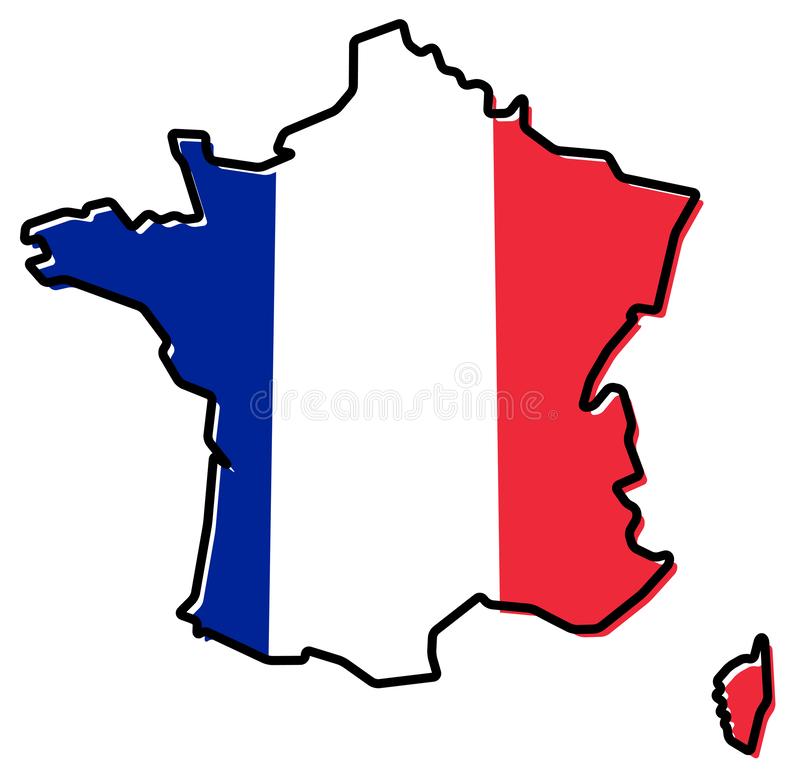 Temat: Przemysł i usługi we Francji Potrzebne materiały: podręcznik ( str.107-111) , zeszyt ćwiczeń Zadanie ✍  pisemne odsyłamy 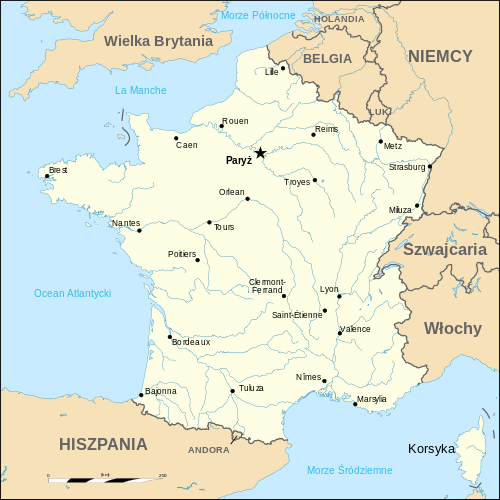 NACOBEZU ( czyli : Na co będę zwracał uwagę ) • zadania i funkcje przemysłu• działy przetwórstwa przemysłowego• czynniki rozwoju przemysłu we Francji• nowoczesny przemysł we Francji i technopolie• francuskie wyroby przemysłowe• nowoczesne usługi we Francji• struktura zatrudnienia we Francji według sektorów gospodarki oraz struktura PKB Francji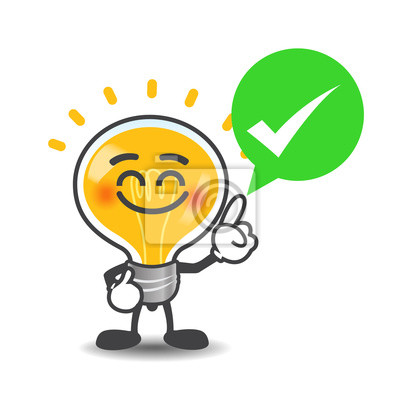 Zanim zaczniesz….. ■ Podręcznik str. 106 – przeanalizuj mapkę Francji zwróć uwagę na ukształtowanie terenu oraz położenie. Odczytaj z mapy nazwy obiektów geograficznych : rzek , nizin, wyżyn , gór oraz miast zlokalizowanych na obszarze Francji .Z poprzedniej lekcji wiesz , że :Gospodarka to wytwarzanie dóbr i świadczenie usług dla ludności.Aby opisać gospodarkę, używa się podziałów na 3  sektory :Rolnictwo – pozyskiwanie i wytwarzanie surowców roślinnych i zwierzęcych np.  zboża, owoce, warzywa ,mięso. Przemysł – przetwarzanie surowców materiałów w inne dobra ( towary) np. przetwarzanie produktów rolniczych na  żywność lub wytwarzanie urządzeń elektronicznych, odzieży , leków .Usługi – wykonywanie czynności niepolegających na produkcji , ale na zaspokajaniu potrzeb ludzi  np. handel , edukacja,  ochrona zdrowia , turystyka, transport. ■ Podręcznik str. 107 – odczytaj z  tabelki działy przemysłu oraz ich produkty■ Gospodarka Francji przez długi czas ( do lat 60 XXw) oparta była na rolnictwie i wydobyciu surowców mineralnych. W XIX i XX w powstawały okręgi  rozwijające się dzięki górnictwu i przemysłowi z nim związanemu czyli przemysłowi ciężkiemu  inaczej tradycyjnemu, do tego oprócz górnictwa należy m.in.  hutnictwo ( wytop i obróbka metali) ■ Przeanalizuj diagram kołowy str. 108 i dowiedz się jakie działy przemysłu przeważają obecnie we Francji  Czytając tekst str. 108 -109 Dowiedz się :Jakie marki samochodów produkowane są we Francji?Airbus to …..Jak nazywa się firma produkująca opony? Nazwa znanej firmy kosmetycznej we Francji to …Z jakich produktów spożywczych słynie Francja ?■ Technopolis – nowoczesny przemysł i nowoczesne  usługi .                                                   W Francji rozwinął się również przemysł związany z nowymi technologiami         ( high- tech)  zaczęły powstawać nowe okręgi przemysłowe – technopolia –Produkcja nowoczesnego sprzętu np. elektronicznego wymaga stałej współpracy przedsiębiorstw i naukowców dlatego wiele zakładów mieści w pobliżu ośrodków naukowych ( uniwersytetów)technopoliazbiór biegunów technologicznych, czyli nowoczesny okręg przemysłowy najnowszej generacji, gdzie główną gałęzią przemysłu jest przemysł wysokich technologii – high-techNowoczesne gałęzie przemysłu to np.:elektronika,przemysł komputerowy,nanotechnologia,technologia lotnicza i kosmiczna,przemysł chemiczny,inżynieria materiałowa,przemysł farmaceutyczny i kosmetyczny,biotechnologia,optyka i branże je łączące, jak np. optoelektronikaAnaliza mapki str. 109  - zapoznaj się z legendą mapy!wymień miejscowości w których znajdują się ważniejsze technopolie na obszarze Francji np. Tuluza  zwróć uwagę na produkcję  na obszarze technopolii np. Tuluza – samoloty ■ USŁUGI – to sektor  gospodarki  o charakterze nieprodukcyjnym ma na celu zaspokojenie potrzeb ludzi.  Codziennie korzystamy z różnego rodzaju usług np. robiąc zakupy, korzystając z komunikacji miejskiej.Nowoczesne usługi są wszechobecne np. kiedy używasz  Internetu , rozmawiasz przez telefon, wysyłasz SMS-y  to właśnie z nich korzystasz .Korzystając z treści w podręczniku str. 110-111 dowiedz się jakie  działy w sektorze usług są bardzo dobrze rozwinięte we Francji. ■ Wiesz już z poprzedniej lekcji , że znaczenie poszczególnych sektorów gospodarki możemy wyrazić : a) analizując jaki % ludności pracuje w danym sektorze b) jaki % PKB ( produktu krajowego brutto ) stanowi dany sektor W krajach wysoko rozwiniętych gospodarczo większość pracowników zatrudniona jest w usługach Przeanalizuj diagramy kołowe str. 110 ● w którym sektorze gospodarki zatrudnionych jest najwięcej osób ?Czas na ćwiczenia ✍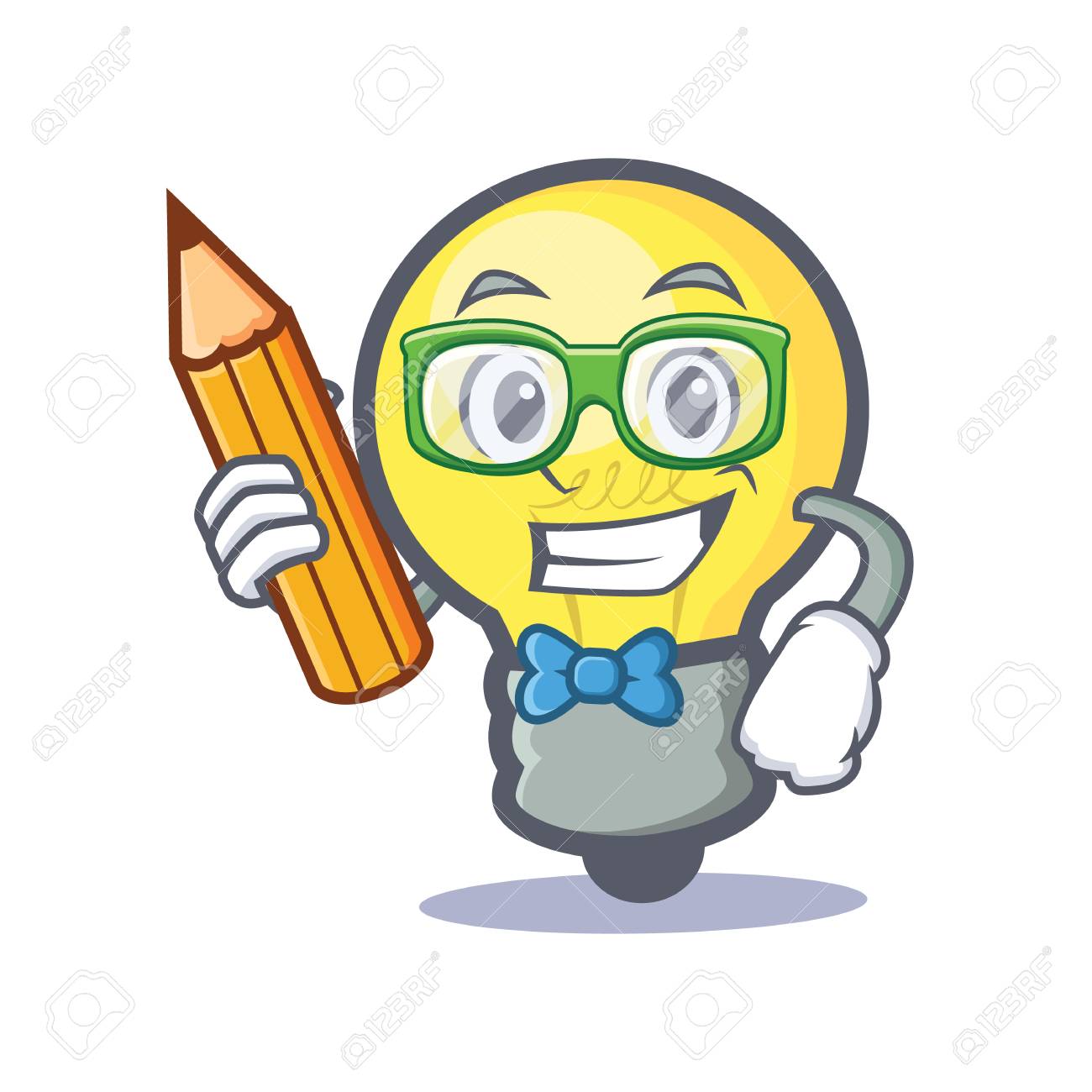 Zad. 3, 4 podpunkt a ,  5 str. 70 – zeszyt ćwiczeń Korzystam z informacji 6  str. 71- zeszyt ćwiczeń Pozostałe zadania w ćwiczeniach dla chętnych  